Zagadnienia					Marzec1.Zwierzęta sprzed milionów lat.2. Marcowa pogoda.3. Wiosno, ach to Ty!4. Wielkanoc.
„Chodź, wiosenko” sł. i muz. K. Bayer, A. Wacławski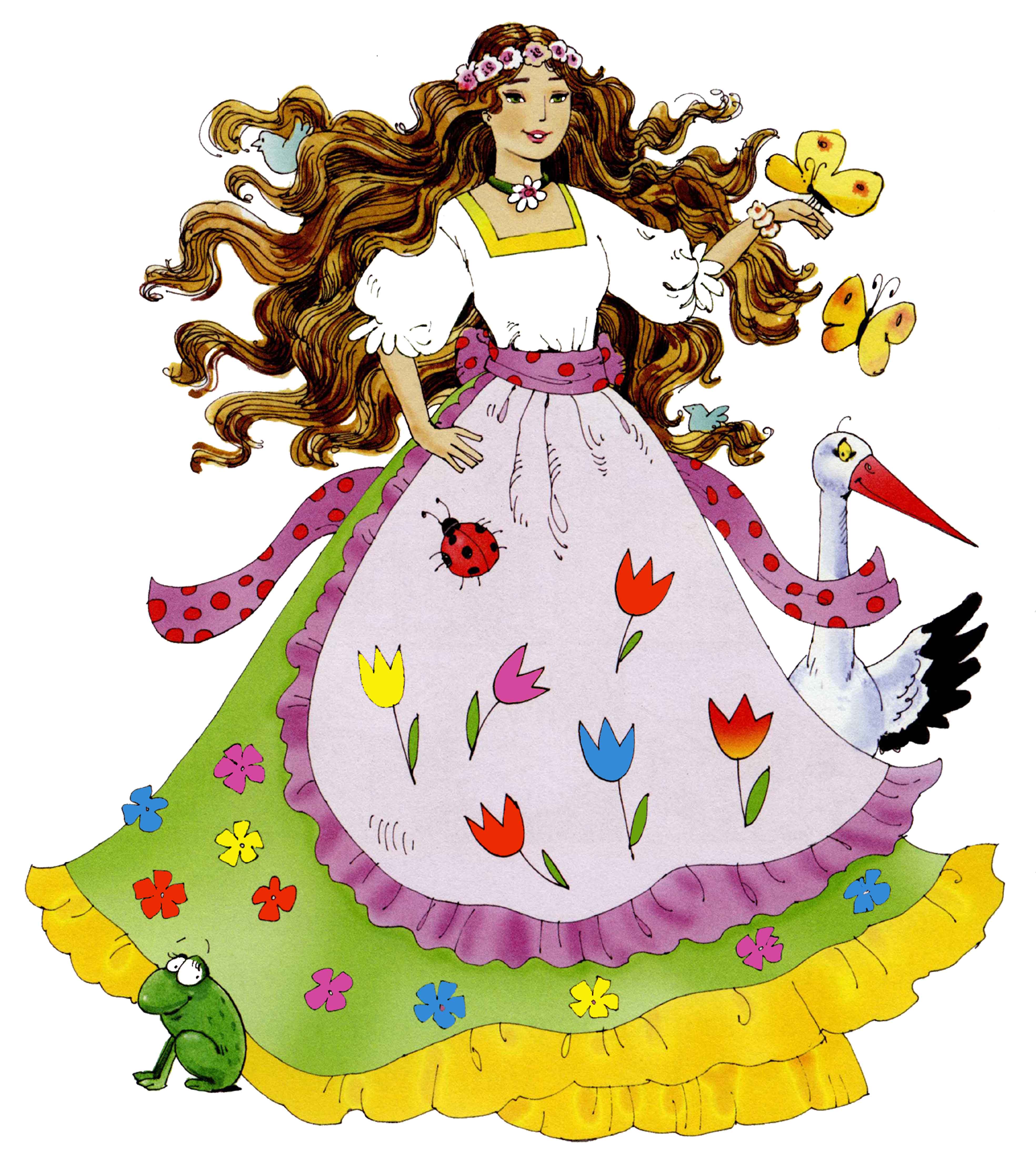 
Hej wiosenko miła,
czyżbyś się zgubiła?Zima ciągle dookoła,
każdy z nas już ciebie woła.Ref: 	Chodź, wiosenko, chodź, wiosenko	Zajrzyj prędko w me okienko.	Niech słoneczko już przygrzewa,	Niech zielone będą drzewa.„Cztery sopelki” M. GolcCztery sopelki z dachu zwisały,
w marcowym słonku się roztapiały.Jedna za drugą krople kapały,
sopelki z lodów wciąż się zmniejszały.Z pierwszego sopla kropelka mała,
w dziurawym rondlu się zatrzymała.
Z drugiego sopla dwie krople małe,
Mruczka po nosku połaskotały.Z sopla trzeciego trzy krople spadły,
na ptaszki które właśnie coś jadły.Cztery kropelki z sopla czwartego,
wpadły w kałużę, miły kolego.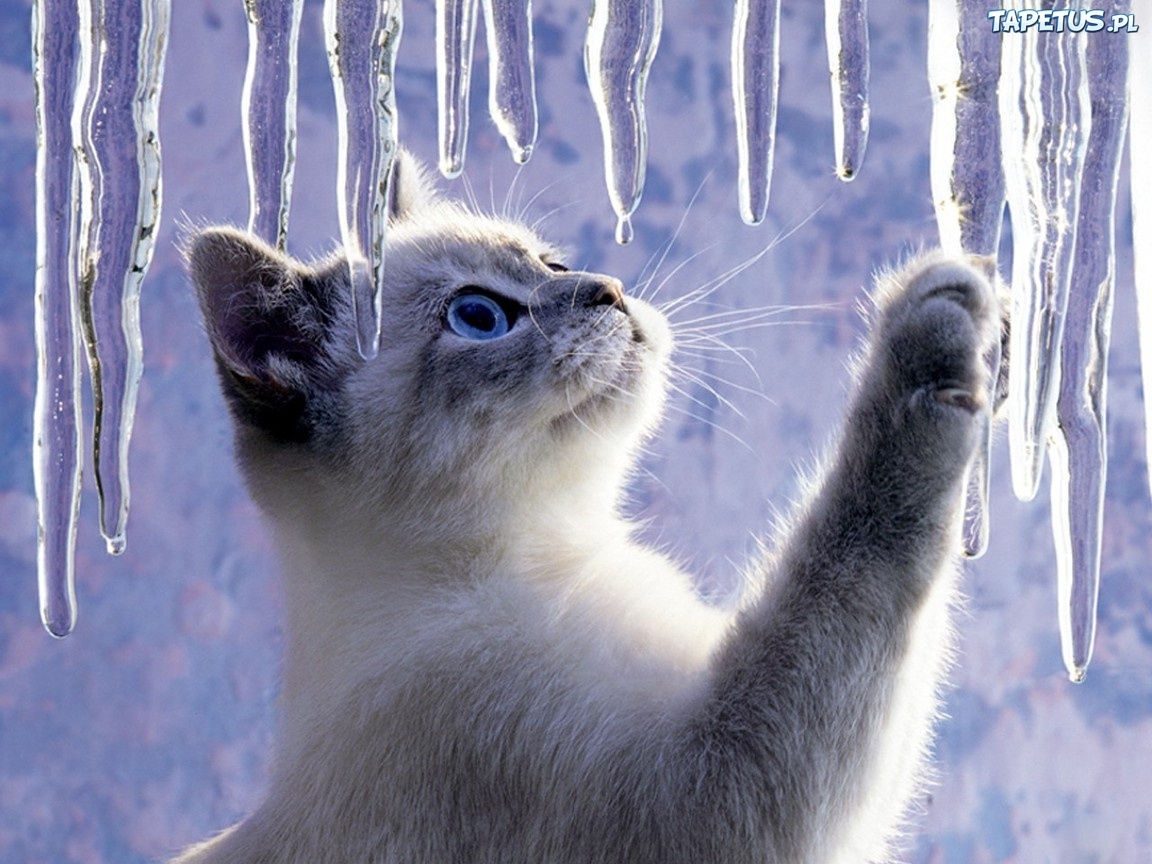 I wciąż kapała z sopelków woda.Było i cztery… już nie ma…
szkoda.
Dziecko: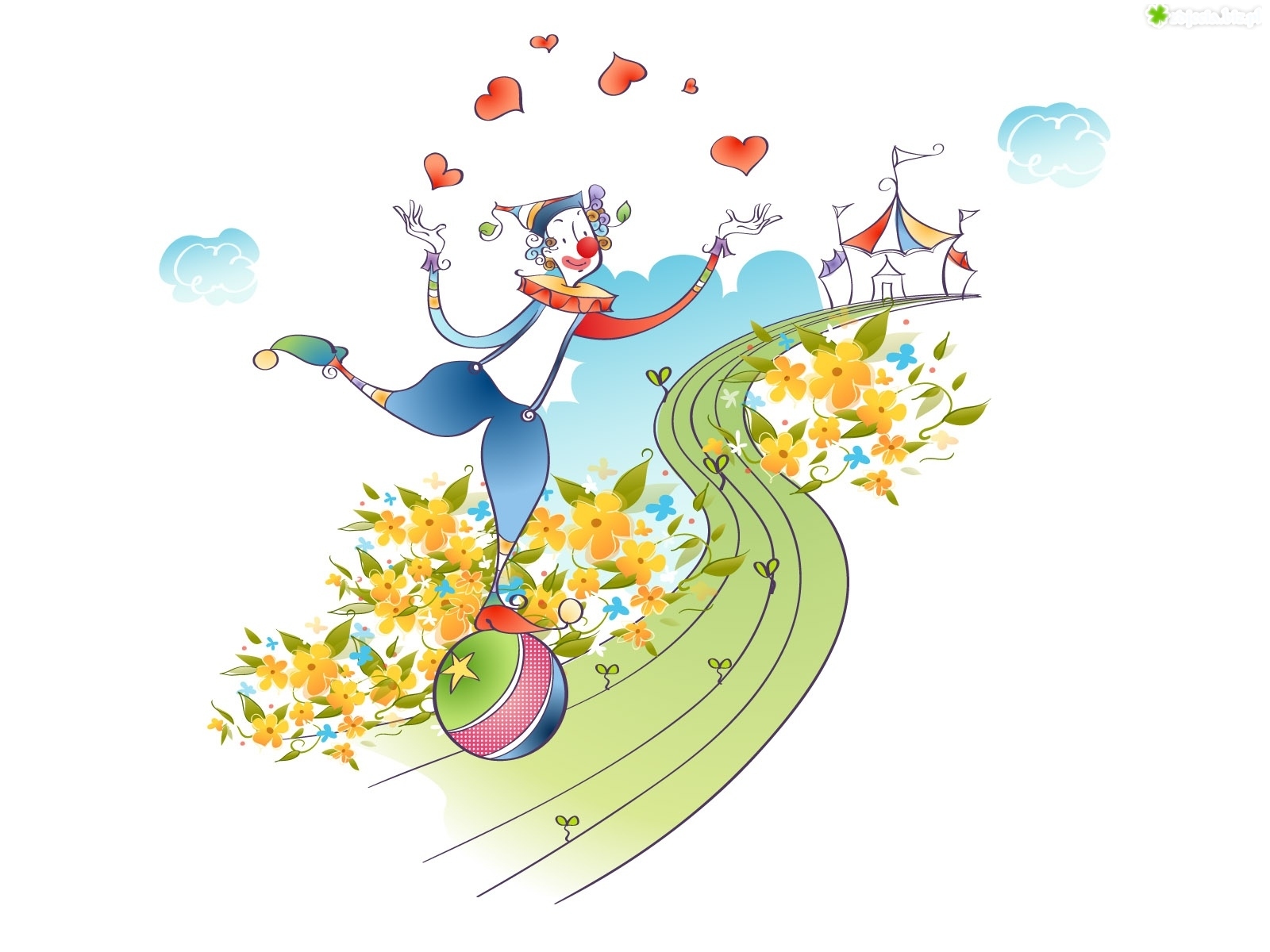 - wypowiada się zdaniami na określony temat,- rozpoznaje i nazywa litery,- dzieli słowa na głoski,- zgodnie współpracuje w grupie,- rozwiązuje zadania wymagające logicznego myślenia,- aktywnie wykonuje ćwiczenia gimnastyczne.